                                                     проект                                       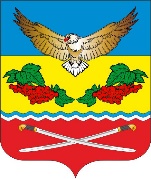 АДМИНИСТРАЦИЯКАЛИНИНСКОГО СЕЛЬСКОГО ПОСЕЛЕНИЯЦИМЛЯНСКОГО РАЙОНА РОСТОВСКОЙ ОБЛАСТИПОСТАНОВЛЕНИЕ__.05.2022                                  №                                     ст. КалининскаяВ связи с необходимостью приведения нормативно-правовых актов Администрации Калининского сельского поселение в соответствие действующему законодательству, руководствуюсь Уставом муниципального образования «Калининское сельское поселение, Администрация Калининского сельского поселения,                ПОСТАНОВЛЯЕТ:       1. Внести  в постановление  от 20.06.2016 № 96 «Об утверждении Правил осуществления капитальных вложений в объекты муниципальной собственности Калининскогосельского поселения и (или) в приобретение объектов недвижимого имущества в муниципальную собственность за счет средств бюджета Калининского сельского поселения»  следующие изменения:В пункте 2.1 приложения к постановлению слово … «распоряжения»… заменить на слово… «постановления».В пункте 3.3 приложения к постановлению слово … «распоряжением»… заменить словом … «постановлением»В пункте 3.5 приложения к постановлению слово … «распоряжением»… заменить словом … «постановлением»В пункте 3.7 приложения к постановлению слово … «распоряжении»… заменить словом … «постановлении»     2. Настоящее постановление вступает в силу со дня его официального  обнародования и подлежит размещению на официальном сайте Администрации Калининского сельского поселения  в сети «Интернет».     3. Контроль  за исполнением  постановления  оставляю  за  собой.Глава  Администрации Калининского сельского поселения                                           А.Г. СавушинскийО внесении изменений в постановление от 20.06.2016 № 96  «Об утверждении Правил осуществления капитальных вложений в объекты муниципальной собственности  Калининского сельского поселения и (или) в приобретение  объектов недвижимого имущества в муниципальную собственность за счет средств бюджета Калининского сельского поселения»